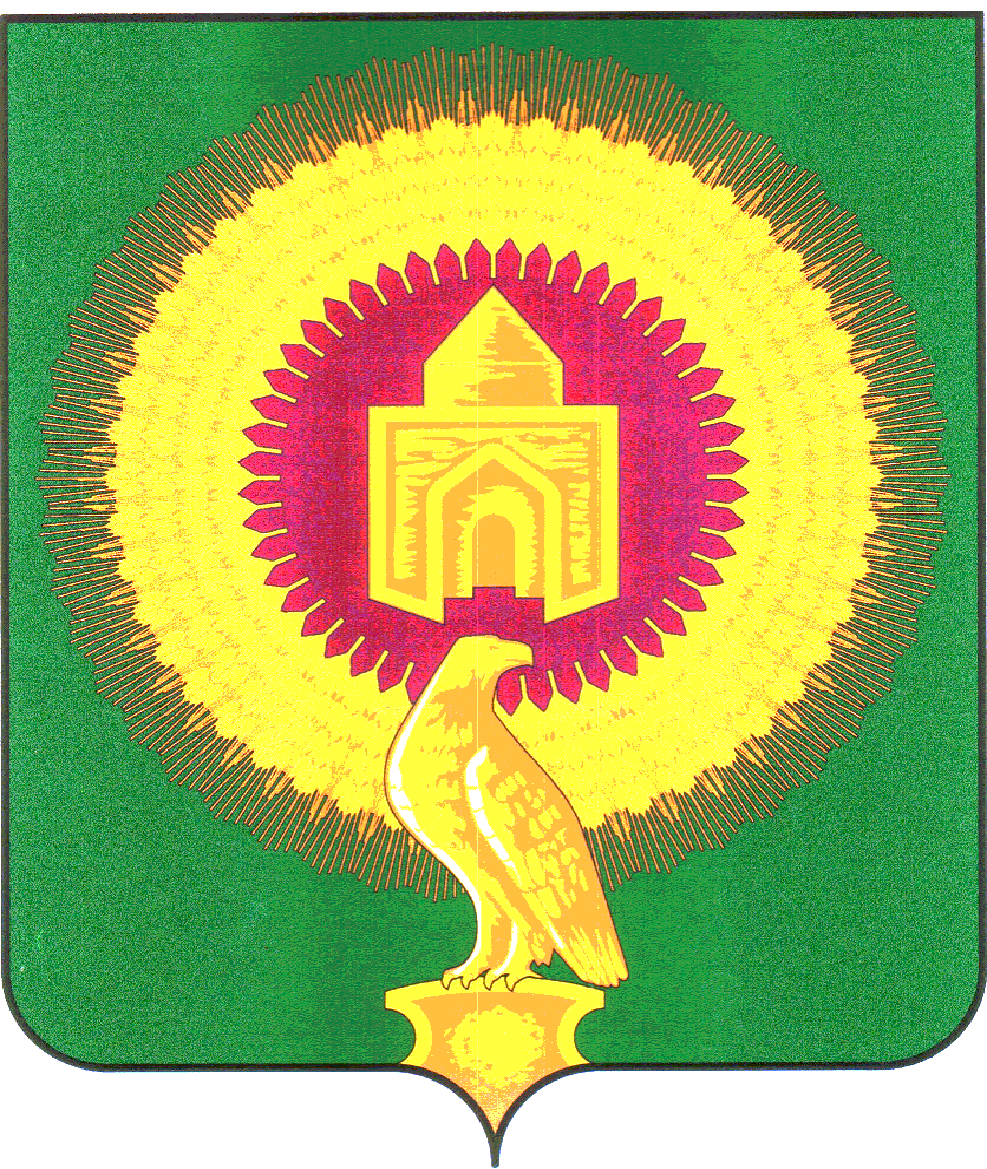 СОВЕТ ДЕПУТАТОВАЛЕКСЕЕВСКОГО СЕЛЬСКОГО ПОСЕЛЕНИЯВАРНЕНСКОГО МУНИЦИПАЛЬНОГО РАЙОНАЧЕЛЯБИНСКОЙ ОБЛАСТИРЕШЕНИЕот 22 января 2020 года                            №  03  О внесении изменений и дополнений в бюджет Алексеевского сельскогопоселения на 2020 год и на плановыйпериод 2021 и 2022 годов	Совет депутатов Алексеевского сельского поселения РЕШАЕТ:1. Внести в бюджет Алексеевского сельского поселения на 2020 год и на плановый период 2021 и 2022 годов, принятый Решением Совета депутатов Алексеевского сельского поселения Варненского муниципального района Челябинской области от 19 декабря  2019 года № 17 следующие изменения:1) в статье 1: в пункте 1 п.п. 1 слова «в сумме 4336,07 тыс. рублей» заменить на слова «в сумме 4341,72 тыс. рублей», слова «в сумме  3077,07 тыс. рублей» заменить на слова «в сумме 3082,72 тыс. рублей»;  в пункте 1 п.п. 2 слова «в сумме 4336,07 тыс. рублей» заменить на слова «в сумме 4585,17 тыс. рублей»;в пункте 1 п.п. 3 слова «дефицит (профицит) бюджета Алексеевского  сельского поселения не планируется» заменить на слова «дефицит бюджета Алексеевского сельского поселения на 2020 год  в сумме 243,45 тыс. рублей».2) Приложение 4 изложить в новой редакции (приложение 1 к настоящему решению);3) Приложение 6 изложить в новой редакции (приложение 2 к настоящему решению);4) Приложение 12 изложить в новой редакции (приложение 3 к настоящему решению).2. Настоящее Решение вступает в силу со дня его подписания и обнародования.Глава Алексеевского сельского поселения	______________	Л.В.ПузиковаПредседатель Совета депутатов	______________	Ю.М.ДементьевПриложение 1к решению «О внесении изменений и дополнений в бюджет Алексеевского сельского поселенияна 2020 год и на плановый период 2021 и 2022 годов»от 22 января 2020 года № 03Приложение 4к решению «О бюджете Алексеевского сельского поселенияна 2020 год и на плановый период 2021 и 2022 годов»от 19 декабря 2019 года № 17 Распределение бюджетных ассигнований по разделам, подразделам, целевым статьям, группам видов расходов бюджета Алексеевского сельского поселения на 2020 год(тыс. руб.)Приложение 2к решению «О внесении изменений и дополнений в бюджет Алексеевского сельского поселенияна 2020 год и на плановый период 2021 и 2022 годов»от 22 января 2020 года № 03Приложение 6к решению «О бюджете Алексеевского сельского поселенияна 2020 год и на плановый период 2021 и 2022 годов»от 19 декабря 2019 года № 17 Ведомственная структура расходов бюджета Алексеевского сельского поселенияна 2020 годПриложение 3к решению «О внесении изменений и дополнений в бюджет Алексеевского сельского поселенияна 2020 год и на плановый период 2021 и 2022 годов»от 22 января 2020 года № 03Приложение 12к решению «О бюджете Алексеевского сельского поселенияна 2020 год и на плановый период 2021 и 2022 годов»от 19 декабря 2019 года № 17 Источники внутреннего финансирования дефицита бюджета Алексеевского  сельского поселения на 2020 год (тыс. руб.)Наименование показателяКБККБККБККБКСумма на 2020 годНаименование показателяРазделПодразделКЦСРКВРСумма на 2020 год123456ВСЕГО:4 585,17ОБЩЕГОСУДАРСТВЕННЫЕ ВОПРОСЫ012 204,01Функционирование высшего должностного лица субъекта Российской Федерации и муниципального образования0102256,00Расходы общегосударственного характера01029900400000256,00Глава муниципального образования01029900420301256,00Расходы на выплаты персоналу в целях обеспечения выполнения функций государственными (муниципальными) органами, казенными учреждениями, органами управления государственными внебюджетными фондами01029900420301100256,00Функционирование Правительства Российской Федерации, высших исполнительных органов государственной власти субъектов Российской Федерации, местных администраций01041 485,47Расходы общегосударственного характера010499004000001 477,92Центральный аппарат010499004204011 477,92Расходы на выплаты персоналу в целях обеспечения выполнения функций государственными (муниципальными) органами, казенными учреждениями, органами управления государственными внебюджетными фондами01049900420401100499,29Закупка товаров, работ и услуг для обеспечения государственных (муниципальных) нужд01049900420401200963,04Межбюджетные трансферты0104990042040150015,59Уплата налога на имущество организаций, земельного и транспортного налога010499089000007,55Уплата налога на имущество организаций, земельного и транспортного налога государственными органами010499089204017,55Иные бюджетные ассигнования010499089204018007,55Обеспечение деятельности финансовых, налоговых и таможенных органов и органов финансового (финансово-бюджетного) надзора0106443,14Расходы общегосударственного характера01069900400000443,14Центральный аппарат01069900420401443,14Расходы на выплаты персоналу в целях обеспечения выполнения функций государственными (муниципальными) органами, казенными учреждениями, органами управления государственными внебюджетными фондами01069900420401100443,14Другие общегосударственные вопросы011319,40Другие мероприятия по реализации государственных функций0113990090000019,40Выполнение других обязательств государства0113990092030019,40Закупка товаров, работ и услуг для обеспечения государственных (муниципальных) нужд0113990092030020019,40НАЦИОНАЛЬНАЯ ОБОРОНА02116,20Мобилизационная и вневойсковая подготовка0203116,20Осуществление полномочий по первичному воинскому учету на территориях, где отсутствуют военные комиссариаты02034630051180116,20Расходы на выплаты персоналу в целях обеспечения выполнения функций государственными (муниципальными) органами, казенными учреждениями, органами управления государственными внебюджетными фондами02034630051180100114,20Закупка товаров, работ и услуг для обеспечения государственных (муниципальных) нужд020346300511802002,00НАЦИОНАЛЬНАЯ ЭКОНОМИКА04788,87Дорожное хозяйство (дорожные фонды)0409788,87Содержание , ремонт и капитальный ремонт автомобильных дорог общего пользования Варненского муниципального района04091800201000488,87Закупка товаров, работ и услуг для обеспечения государственных (муниципальных) нужд04091800201000200488,87Мероприятия по совершенствованию движения пешеходов и предупреждению аварийности с участием пешеходов04092400100010300,00Закупка товаров, работ и услуг для обеспечения государственных (муниципальных) нужд04092400100010200300,00ЖИЛИЩНО-КОММУНАЛЬНОЕ ХОЗЯЙСТВО05283,19Благоустройство0503253,19Благоустройство05039906000000253,19Уличное освещение05039906000100200,00Закупка товаров, работ и услуг для обеспечения государственных (муниципальных) нужд05039906000100200200,00Расходы на прочие мероприятия по благоустройству поселений0503990600050053,19Закупка товаров, работ и услуг для обеспечения государственных (муниципальных) нужд0503990600050020053,19Другие вопросы в области жилищно-коммунального хозяйства050530,00Подпрограмма "Комплексное развитие систем водоснабжения и водоотведения Варненского муниципального района на 2015-2020 годы0505091000000030,00Ремонт сетей водоснабжения0505091010200030,00Закупка товаров, работ и услуг для обеспечения государственных (муниципальных) нужд0505091010200020030,00КУЛЬТУРА, КИНЕМАТОГРАФИЯ081 177,25Культура08011 177,25Учреждения культуры и мероприятия в сфере культуры и кинематографии080199044000001 177,25Обеспечение деятельности (оказание услуг) подведомственных казенных учреждений080199044099001 177,25Расходы на выплаты персоналу в целях обеспечения выполнения функций государственными (муниципальными) органами, казенными учреждениями, органами управления государственными внебюджетными фондами08019904409901100629,88Закупка товаров, работ и услуг для обеспечения государственных (муниципальных) нужд08019904409901200547,37СОЦИАЛЬНАЯ ПОЛИТИКА105,65Социальное обеспечение населения10035,65Подпрограмма "Повышение качества жизни граждан пожилого возраста и иных категорий граждан"100328200000005,65Осуществление мер социальной поддержки граждан, работающих и проживающих в сельских населенных пунктах и рабочих поселках Челябинской области100328200283805,65Социальное обеспечение и иные выплаты населению100328200283803005,65ФИЗИЧЕСКАЯ КУЛЬТУРА И СПОРТ1110,00Физическая культура110110,00Другие мероприятия по реализации государственных функций1101990090000010,00Реализация государственных функций в области физической культуры и спорта1101990004870010,00Закупка товаров, работ и услуг для обеспечения государственных (муниципальных) нужд1101990004870020010,00Наименование показателяКБККБККБККБККБКСумма на 2020 годНаименование показателяКВСРРазделПодразделКЦСРКВРСумма на 2020 год1234567ВСЕГО:4 585,17Администрация Алексеевского поселения Варненского муниципального района Челябинской области8144 585,17ОБЩЕГОСУДАРСТВЕННЫЕ ВОПРОСЫ814012 204,01Функционирование высшего должностного лица субъекта Российской Федерации и муниципального образования8140102256,00Расходы общегосударственного характера81401029900400000256,00Глава муниципального образования81401029900420301256,00Расходы на выплаты персоналу в целях обеспечения выполнения функций государственными (муниципальными) органами, казенными учреждениями, органами управления государственными внебюджетными фондами81401029900420301100256,00Функционирование Правительства Российской Федерации, высших исполнительных органов государственной власти субъектов Российской Федерации, местных администраций81401041 485,47Расходы общегосударственного характера814010499004000001 477,92Центральный аппарат814010499004204011 477,92Расходы на выплаты персоналу в целях обеспечения выполнения функций государственными (муниципальными) органами, казенными учреждениями, органами управления государственными внебюджетными фондами81401049900420401100499,29Закупка товаров, работ и услуг для обеспечения государственных (муниципальных) нужд81401049900420401200963,04Межбюджетные трансферты8140104990042040150015,59Уплата налога на имущество организаций, земельного и транспортного налога814010499089000007,55Уплата налога на имущество организаций, земельного и транспортного налога государственными органами814010499089204017,55Иные бюджетные ассигнования814010499089204018007,55Обеспечение деятельности финансовых, налоговых и таможенных органов и органов финансового (финансово-бюджетного) надзора8140106443,14Расходы общегосударственного характера81401069900400000443,14Центральный аппарат81401069900420401443,14Расходы на выплаты персоналу в целях обеспечения выполнения функций государственными (муниципальными) органами, казенными учреждениями, органами управления государственными внебюджетными фондами81401069900420401100443,14Другие общегосударственные вопросы814011319,40Другие мероприятия по реализации государственных функций8140113990090000019,40Выполнение других обязательств государства8140113990092030019,40Закупка товаров, работ и услуг для обеспечения государственных (муниципальных) нужд8140113990092030020019,40НАЦИОНАЛЬНАЯ ОБОРОНА81402116,20Мобилизационная и вневойсковая подготовка8140203116,20Осуществление полномочий по первичному воинскому учету на территориях, где отсутствуют военные комиссариаты81402034630051180116,20Расходы на выплаты персоналу в целях обеспечения выполнения функций государственными (муниципальными) органами, казенными учреждениями, органами управления государственными внебюджетными фондами81402034630051180100114,20Закупка товаров, работ и услуг для обеспечения государственных (муниципальных) нужд814020346300511802002,00НАЦИОНАЛЬНАЯ ЭКОНОМИКА81404788,87Дорожное хозяйство (дорожные фонды)8140409788,87Содержание , ремонт и капитальный ремонт автомобильных дорог общего пользования Варненского муниципального района81404091800201000488,87Закупка товаров, работ и услуг для обеспечения государственных (муниципальных) нужд81404091800201000200488,87Мероприятия по совершенствованию движения пешеходов и предупреждению аварийности с участием пешеходов81404092400100010300,00Закупка товаров, работ и услуг для обеспечения государственных (муниципальных) нужд81404092400100010200300,00ЖИЛИЩНО-КОММУНАЛЬНОЕ ХОЗЯЙСТВО81405283,19Благоустройство8140503253,19Благоустройство81405039906000000253,19Уличное освещение81405039906000100200,00Закупка товаров, работ и услуг для обеспечения государственных (муниципальных) нужд81405039906000100200200,00Расходы на прочие мероприятия по благоустройству поселений8140503990600050053,19Закупка товаров, работ и услуг для обеспечения государственных (муниципальных) нужд8140503990600050020053,19Другие вопросы в области жилищно-коммунального хозяйства814050530,00Подпрограмма "Комплексное развитие систем водоснабжения и водоотведения Варненского муниципального района на 2015-2020 годы8140505091000000030,00Ремонт сетей водоснабжения8140505091010200030,00Закупка товаров, работ и услуг для обеспечения государственных (муниципальных) нужд8140505091010200020030,00КУЛЬТУРА, КИНЕМАТОГРАФИЯ814081 177,25Культура81408011 177,25Учреждения культуры и мероприятия в сфере культуры и кинематографии814080199044000001 177,25Обеспечение деятельности (оказание услуг) подведомственных казенных учреждений814080199044099001 177,25Расходы на выплаты персоналу в целях обеспечения выполнения функций государственными (муниципальными) органами, казенными учреждениями, органами управления государственными внебюджетными фондами81408019904409901100629,88Закупка товаров, работ и услуг для обеспечения государственных (муниципальных) нужд81408019904409901200547,37СОЦИАЛЬНАЯ ПОЛИТИКА814105,65Социальное обеспечение населения81410035,65Подпрограмма "Повышение качества жизни граждан пожилого возраста и иных категорий граждан"814100328200000005,65Осуществление мер социальной поддержки граждан, работающих и проживающих в сельских населенных пунктах и рабочих поселках Челябинской области814100328200283805,65Социальное обеспечение и иные выплаты населению814100328200283803005,65ФИЗИЧЕСКАЯ КУЛЬТУРА И СПОРТ8141110,00Физическая культура814110110,00Другие мероприятия по реализации государственных функций8141101990090000010,00Реализация государственных функций в области физической культуры и спорта8141101990004870010,00Закупка товаров, работ и услуг для обеспечения государственных (муниципальных) нужд8141101990004870020010,00Код бюджетной классификации Российской ФедерацииНаименование источника средствСумма000 01 00 00 00 00 0000 000Источники внутреннего финансирования дефицитов бюджетов243,45000 01 05 00 00 00 0000 000Изменение остатков средств на счетах по учёту средств бюджета243,45